AAnglican Church of Australia Lands Act 1914Formerly “Church of England Lands Act 1914”Portfolio:Attorney GeneralAgency:Department of JusticeChurch of England Lands Act 19141915/010 (5 Geo. V No. 37)18 Feb 191518 Feb 1915Church of England Diocesan Trustees and Lands Act 1918 s. 9 & 111918/034 (9 Geo. V No. 24)24 Dec 191824 Dec 1918Church of England in Australia Constitution Act 1960 s. 51960/004 (9 Eliz. II No. 4)6 Oct 19601 Jan 1962 (see s. 2 and Gazette 24 Nov 1961 p. 3223)Anglican Church of Australia Act 1976 s. 71976/1211 Dec 197624 Aug 1981 (see s. 2(2) and Gazette 30 Jan 1981 p. 441)Reprinted as at 8 Jan 1988 Reprinted as at 8 Jan 1988 Reprinted as at 8 Jan 1988 Reprinted as at 8 Jan 1988 Transfer of Land Amendment Act 1996 s. 153(2)1996/08114 Nov 199614 Nov 1996 (see s. 2(1))Reprinted as at 3 May 2002 Reprinted as at 3 May 2002 Reprinted as at 3 May 2002 Reprinted as at 3 May 2002 Land Information Authority Act 2006 s. 1242006/06016 Nov 20061 Jan 2007 (see s. 2(1) and Gazette 8 Dec 2006 p. 5369)Standardisation of Formatting Act 2010 s. 512010/01928 Jun 201011 Sep 2010 (see s. 2(b) and Gazette 10 Sep 2010 p. 4341)Reprint 3 as at 12 Jun 2015 Reprint 3 as at 12 Jun 2015 Reprint 3 as at 12 Jun 2015 Reprint 3 as at 12 Jun 2015 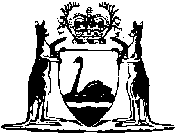 